Eiropas Savienības Atveseļošanas un noturības mehānisma plāna 3.1. reformu un investīciju virziena “Reģionālā politika” 3.1.1.5.i. investīcijas “Izglītības iestāžu infrastruktūras pilnveide un aprīkošana” (turpmāk – investīcija)projekta iesnieguma veidlapas aizpildīšanas metodika2023Saturs
1.SADAĻA – INVESTĪCIJU PROJEKTA APRAKSTS	61.1.	Investīciju projekta mērķis	61.2. Investīciju projekta darbības un sasniedzamie rezultāti (tai skaitā darbības, kuras saistītas ar Horizontālajiem principiem)	71.3. Investīciju projektā sasniedzamie mērķi un uzraudzības rādītāji atbilstoši normatīvajos aktos par attiecīgā Atveseļošanas fonda reformas vai tās investīcijas īstenošanu norādītajiem:	101.3.1. Rādītāji	101.4.Investīciju projekta īstenošanas vieta:	102.SADAĻA – INVESTĪCIJU PROJEKTA ĪSTENOŠANA	112.1. Projekta īstenošanas kapacitāte	112.2. Investīciju projekta saturiskā saistība ar citiem iesniegtajiem/ īstenotajiem/ īstenošanā esošiem projektiem	144.SADAĻA - APLIECINĀJUMS	15PIELIKUMI	17Eiropas Savienības Atveseļošanas un noturības mehānisma plāna 3.1. reformu un investīciju virziena “Reģionālā politika” 3.1.1.5.i. investīcijas “Izglītības iestāžu infrastruktūras pilnveide un aprīkošana” projekta iesnieguma veidlapas aizpildīšanas metodikaMetodika projekta iesnieguma veidlapas aizpildīšanai (turpmāk – metodika) ir sagatavota ievērojot Ministru kabineta 2022.gada 4. oktobra noteikumos Nr.619 “Eiropas Savienības Atveseļošanas un noturības mehānisma plāna 3.1.1.5.i investīcijas "Izglītības iestāžu infrastruktūras pilnveide un aprīkošana" īstenošanas noteikumi” (turpmāk – MK noteikumi) noteiktās projekta ieviešanas, tostarp projektu iesniegumu vērtēšanas kritērijos, iekļautās prasības. Visas projekta iesnieguma sadaļas ir jāaizpilda latviešu valodā, datorrakstā. Projekta iesniegumam pievieno visus šajā metodikā noteiktos pielikumus un, ja nepieciešams, papildu pielikumus, uz kuriem projekta iesniedzējs atsaucas projekta iesniegumā. Aizpildot projekta iesniegumu, jānodrošina projekta iesniegumā sniegtās informācijas saskaņotība starp visām projekta iesnieguma sadaļām, kurās tā minēta vai uz kuru atsaucas, un visiem projekta iesnieguma pielikumiem.Metodika ir veidota atbilstoši projekta iesnieguma sadaļām, skaidrojot, kāda informācija projekta iesniedzējam jānorāda attiecīgajās projekta iesnieguma sadaļās, punktos un pielikumos. Visi projekta iesnieguma aizpildīšanas ieteikumi un paskaidrojumi un atsauces uz normatīvajiem aktiem ir noformēti slīprakstā un “zilā krāsā”.Metodikā norādītā informācija par to, kuru projektu iesniegumu vērtēšanas kritēriju ietvaros tiks vērtēta konkrētās projekta iesnieguma sadaļās (punktos) ietvertā informācija ir indikatīva, jo projektu iesniegumu vērtēšanā atbilstoši vērtēšanas kritērijiem tiks ņemta vērā visā projekta iesniegumā norādītā informācija.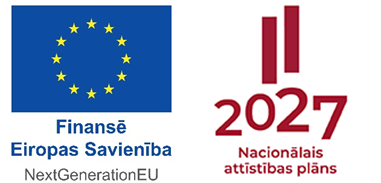 *Aizpilda IZM* Jānorāda visas projekta ietvaros atbalstāmās darbības – gan tās, kas veiktas pirms projekta iesnieguma apstiprināšanas, gan tās, ko plānots veikt pēc projekta iesnieguma apstiprināšanas.** Norāda iesaistītā partnera numuru no projekta iesnieguma 1.5. punktaKolonnā “N.p.k.” norāda attiecīgās darbības numuru, numerācija tiek saglabāta arī turpmākās projekta iesnieguma sadaļās, tostarp projekta iesnieguma 2.pielikumā;Kolonnā “Projekta darbība” norāda konkrētu darbības nosaukumu, ja nepieciešams, tad papildina ar apakšdarbībām. Ja tiek norādītas apakšdarbības, tad tām noteikti jānorāda arī darbības apraksts un rezultāts, aizpildot visas kolonnas.Kolonnā “Projekta darbības apraksts”:projekta iesniedzējs darbības aprakstā pamato tās nepieciešamību un apraksta, kādi pasākumi un darbības tiks veiktas attiecīgās darbības īstenošanas laikā. Projekta darbības aprakstā īsi apraksta galvenās izdevumu pozīcijas, kuras paredzēts finansēt no projekta līdzekļiem, kā arī atbilst MK noteikumu 22.punktā minētajām izmaksām un ir iekļautas projekta iesnieguma 2.pielikumā “Investīciju projekta budžeta kopsavilkums”;norāda informāciju, ja darbību ietvaros paredzēta vides pieejamības nodrošināšana. Ievēro Ministru kabineta 2017.gada 20.jūnija noteikumus Nr.353 “Prasības zaļajam publiskajam iepirkumam un to piemērošanas kārtība”, kur noteiktas Preču un pakalpojumu grupas, kurām obligāti piemērojams zaļais publiskais iepirkums.Kolonnās “Rezultāts” un “Rezultāts skaitliskā izteiksme” norāda precīzi definētu un reāli sasniedzamu rezultātu, tā skaitlisko izteiksmi un atbilstošu mērvienību.Katrai darbībai vai apakšdarbībai jānorāda viens sasniedzamais rezultāts, var veidot vairākas apakšdarbības, ja darbībām paredzēti vairāki rezultāti.Kolonnā “Iesaistītie partneri” norāda atzīmi “N/A”.Plānojot projekta darbības, projekta iesniedzējam ir nepieciešams apzināt un uzskaitīt veicamās darbības, kas vērstas uz projekta mērķa (1.1.punkts), plānoto rādītāju (1.3.1.apakšpunkts) sasniegšanu. Projekta darbību plānošanā ievēro MK noteikumu nosacījumus. Projektā var plānot tikai tādas darbības, kas atbilst MK noteikumu 21.punktā noteiktajām atbalstāmajām darbībām un 22.punktā noteiktajām attiecināmajām izmaksām (projektā norāda tikai tādas darbības, kurām budžetā ir plānots finansējums), kā arī ievērojot citus MK noteikumos noteiktās prasības.Lai projektu apstiprinātu atbilstoši MK noteikumu 26. punktā noteiktajiem projektu iesniegumu vērtēšanas kritērijiem, projekta iesniegumā:projekta darbībām ir jābūt precīzi definētām, tas ir, to nosaukumiem jāraksturo darbību saturs. Informāciju par projekta darbībām norāda kolonnā “Projekta darbības”; projekta darbībām ir jābūt pamatotām, tas ir, tām tieši jāietekmē projekta mērķa (1.1. punktā) un rezultāta sasniegšanu, bez kādas no darbībām projekta mērķa un rezultāta sasniegšana nav iespējama. Projekta darbību rezultātiem jāveicina 1.3.1.apakšpunktā noteikto rādītāju sasniegšana. Kolonnā “Projekta darbības apraksts” projekta iesniedzējs norāda aprakstu, kādi pasākumi un darbības tiks veiktas attiecīgās darbības īstenošanas laikā;projekta iesniegumā norāda precīzi definētus un izmērāmus sagaidāmos projekta darbību rezultātus, kas paredzēti attiecīgās darbības ietvaros līdz projekta vai attiecīgās darbības īstenošanas beigām, un to skaitlisko izteiksmi un mērvienību. Darbību rezultāti izriet no darbības satura un apraksta. Katrai darbībai var plānot vairākus rezultātus, ja nepieciešams; norādītās projekta darbības un projekta iesnieguma 2.pielikumā “Investīciju projekta budžeta kopsavilkums” norādītās izmaksas ir nepieciešamas projekta īstenošanai; norādītās projekta darbības un projekta iesnieguma 2.pielikumā “Investīciju projekta budžeta kopsavilkums” norādītās izmaksas nodrošina projektā izvirzītā mērķa, kas norādīts 1.1.punktā un projekta iznākuma rādītāju, kas norādīti 1.3.1.apakšpunktā sasniegšanu (tas ir, bez projekta iesniegumā plānotajām darbībām un izmaksām nav iespējams sasniegt projekta mērķi un projektā plānotos iznākuma rādītājus).Projekta iesniedzējs ievēro principu “nenodarīt būtisku kaitējumu”, kas atbilst Eiropas Parlamenta un Padomes 2020.gada 18.jūnija Regulas (ES) 2020/852 par regulējuma izveidi ilgtspējīgu ieguldījumu veicināšanai un ar ko groza regulu (ES) 2019/2088, 18. pantam un normatīvajiem aktiem vides jomā un atbilstoši MK noteikumu 26.2.apakšpunktam sniedz pārbaudāmu informāciju, ka projekts ir iekļauts pašvaldības attīstības programmas investīciju plānā.Sniedz informāciju par projekta ietekmi uz MK noteikumu 2. punktā noteikto investīcijas mērķi un 4. punktā noteikto mērķa rādītāja – līdz 2026. gada 31. maijam pilnveidota un aprīkota infrastruktūra 20 pašvaldību dibinātās vispārējās izglītības iestādēs, sasniegšanu. 1.3. sadaļā norādītajai vērtībai ir jāizriet no MK rīkojumā Nr. 764 attiecīgajai novada pašvaldībai norādīto vispārējās izglītības iestāžu skaita.Rādītāju tabulā norādītajai vērtībai loģiski jāizriet no projekta iesniegumā plānotajām darbībām un norādītajiem rezultātiem pret darbībām.Kolonnā “gala vērtība” norāda projekta iesniegumā plānoto kopējo vērtību, atbilstoši projektā plānotajam līdz projekta īstenošanas beigām, maksimums līdz 2026.gada 31.maijam.! 1.3.2. sadaļu “Kopējie rādītāji” projekta iesniedzējs neaizpilda. Informācija par projekta ietekmi uz rādītāju Nr.RRFCI13“Jaunu vai modernizētu bērnu aprūpes un izglītības iestāžu klašu telpu ietilpība” sniedzama Centrālajai finanšu un līgumu aģentūrai pēc projekta īstenošanas pabeigšanas.* Jānorāda faktiskā projekta īstenošanas vietas adrese, ja īstenošanas vietas ir plānotas vairākas, iekļaujot papildus tabulu/asProjekta iesniegumam ir jāpievieno dokumenti (ja dokumenti nav pieejami Valsts vienotajā datorizētajā zemesgrāmatā www.zemesgramata.lv), kas apliecina, ka infrastruktūras objekts, kurā paredzēts veikt ieguldījumus, atrodas projekta iesniedzēja (finansējuma saņēmēja), sadarbības partnera vai valsts īpašumā, kas nodots finansējuma saņēmēja, sadarbības partnera vai attiecīgās izglītības iestādes valdījumā vai lietošanā uz termiņu, kas nav mazāks par pieciem gadiem pēc projekta īstenošanas pabeigšanas. Valdījuma vai lietošanas tiesības ir reģistrētas zemesgrāmatā.Latvijā ir seši statistiskie reģioni – Rīga, Pierīgas statistiskais reģions, Vidzemes statistiskais reģions, Kurzemes statistiskais reģions, Zemgales statistiskais reģions un Latgales statistiskais reģions, kas tika izveidoti, balstoties uz 2003.gada 26.maija Eiropas Parlamenta un Padomes Regulā (EK) Nr.1059/2003 par kopējas statistiski teritoriālo vienību klasifikācijas (NUTS) izveidi ietvertajiem pamatprincipiem.Par sadarbības partnera pienākumu izpildi projekta īstenošanā un sadarbības partnera īstenotajām funkcijām projektā, tai skaitā nodrošinot dubultā finansējuma risku neiestāšanos, ir atbildīgs projekta iesniedzējs.Projekta iesniedzējs sniedz informāciju par saistītajiem projektiem infrastruktūras objektā vai adresē, ja tādi ir (norāda to informāciju, kas pieejama projekta iesnieguma aizpildīšanas brīdī), norādot informāciju par citiem:2007.-2013.gada plānošanas perioda projektiem;2014.-2020.gada plānošanas perioda projektiem; Eiropas Savienības Atveseļošanas un noturības mehānisma plāna investīciju projektiem;Valsts budžeta finansēti investīciju projektiem (piemēram, augstas gatavības ventilācijas sistēmu būvniecība pašvaldības dibinātas vispārējās izglītības iestādēs);Valsts kases aizdevuma finansēti investīciju projektiem;Citu finanšu instrumentu un atbalsta programmu projektiem, ar kuriem saskata papildināmību/demarkāciju. Papildinātību var norādīt ar tādiem projektiem vai projektu iesniegumiem, kuri ir finansēti vai kurus plānots finansēt no citiem Eiropas Savienības Atveseļošanas un noturības mehānisma plāna projektiem vai citiem specifiskajiem atbalsta mērķiem, vai citiem finanšu instrumentiem.! Atsevišķi tiek sniegta informācija par sadarbības partnera saistītajiem projektiem sadarbības partnera infrastruktūras objektā vai adresē..Es, apakšā parakstījies (-usies), __________________________,vārds, uzvārds				Projekta iesniedzēja ___________________________________, projekta iesniedzēja nosaukums				atbildīgā amatpersona, _________________________________,amata nosaukumsapliecinu, ka investīciju projekta iesnieguma iesniegšanas brīdī,projekta iesniedzējs neatbilst nevienam no Atveseļošanas fonda investīcijas Ministru kabineta noteikumos minētajiem projektu iesniedzēju izslēgšanas nosacījumiem, ja attiecināms;projekta iesniedzēja rīcībā ir pietiekami un stabili finanšu resursi (nav attiecināms uz valsts budžeta iestādēm);projekta iesniegumā un tā pielikumos sniegtās ziņas atbilst patiesībai un projekta īstenošanai pieprasītais Atveseļošanas fonda finansējums tiks izmantots saskaņā ar projekta iesniegumā noteikto;nav zināmu iemeslu, kādēļ šis projekts nevarētu tikt īstenots vai varētu tikt aizkavēta tā īstenošana, un apstiprinu, ka projektā noteiktās saistības iespējams veikt normatīvajos aktos par attiecīgās Atveseļošanas fonda reformas vai investīcijas īstenošanu noteiktajos termiņos;un projekta īstenošanā tiks ievērots vienlīdzīgu iespēju un nediskriminācijas princips, tostarp, veicināta vienlīdzīga attieksme un iespējas sievietēm un vīriešiem visās jomās, tostarp attiecībā uz pieeju darba tirgum, nodarbinātību un karjeras attīstību, kā arī izskausta jebkāda diskriminācija rases vai etniskās izcelsmes, reliģijas vai pārliecības, invaliditātes, vecuma vai seksuālās orientācijas dēļ;un projekta īstenošanas laikā projektā plānotās darbības netiek finansētas, vai līdzfinansētas no citiem Valsts, pašvaldības vai ārvalstu finanšu atbalsta instrumentiem, kas nav norādīts projekta iesnieguma veidlapā;un projekta īstenošanas laikā, projekta ietvaros netiks veiktas darbības, kuras uzskatāmas par krāpšanu, korupciju un interešu konfliktu.Apzinos, ka projektu var neapstiprināt finansēšanai no Atveseļošanas fonda, ja projekta iesniegums, ieskaitot šo sadaļu, nav pilnībā un kvalitatīvi aizpildīts, kā arī, ja normatīvajos aktos par attiecīgā Atveseļošanas fonda īstenošanu plānotais Atveseļošanas fonda finansējums (kārtējam gadam/plānošanas periodam) projekta apstiprināšanas brīdī ir izlietots.Apzinos, ka nepatiesas apliecinājumā sniegtās informācijas gadījumā administratīva rakstura sankcijas var tikt uzsāktas gan pret mani, gan arī pret minēto juridisko personu – projekta iesniedzēju.Apzinos, ka projekta izmaksu pieauguma gadījumā projekta iesniedzējs sedz visas izmaksas, kas var rasties izmaksu svārstību rezultātā.Apliecinu, ka esmu iepazinies (-usies), ar attiecīgā Atveseļošanas fonda reformas vai investīcijas nosacījumiem.Piekrītu projekta iesniegumā norādīto datu apstrādei Kohēzijas politikas fondu vadības informācijas sistēmā un to nodošanai citām valsts informācijas sistēmām.Apliecinu, ka projekta iesniegumam pievienotās kopijas atbilst manā rīcībā esošiem dokumentu oriģināliem, projekta iesnieguma kopijas, ja attiecināms un elektroniskā versija atbilst iesniegtā projekta iesnieguma oriģinālam.Apzinos, ka projekts būs jāīsteno saskaņā ar projekta iesniegumā paredzētajām darbībām un rezultāti uzturēti atbilstoši projekta iesniegumā minētajam.Paraksts*: Datums:            dd/mm/ggggPIELIKUMI1.pielikums projekta iesniegumamProjekta “Finansēšanas plānā” (1.pielikums) norāda projektā plānoto AF finansējumu ailē “AF” un PVN ailē “Pašvaldības finansējums”, ja tas nav atgūstams normatīvo aktu kārtībā, vai, ja plānots ņemt Valsts kases aizņēmumu, tad ailē “Cits publiskais finansējums”.! Ievēro maksimālo AF finansējumu, kas katrai novada pašvaldībai noteikts Ministru kabineta 2023. gada 15. novembrī rīkojumā Nr. 764 “Par Atveseļošanas fonda 3.1.1.5. investīcijas “Izglītības iestāžu infrastruktūras pilnveide un aprīkošana’” projektu iesniedzēju priekšatlases rezultātiem”.Finansēšanas plānā:visas attiecināmās izmaksas plāno aritmētiski precīzi ar diviem cipariem aiz komata, summas norādot euro. nodrošina, ka projekta kopējās attiecināmās izmaksas kolonnā “Summa” atbilst “Investīciju projekta budžeta kopsavilkumā” (2.pielikums) ailē “KOPĀ” norādītajām kopējām attiecināmajām izmaksām.Saskaņā ar MK noteikumu 25.punktu izmaksas ir attiecināmas sākot ar 2020. gada 1. februāri. Projektā nedrīkst būt iekļautas darbības, kas ir pabeigtas uz 2021. gada 13. jūliju – dienu, kad Atveseļošanas fonds apstiprināts Eiropas Komisijā un Eiropas Padomē.2.pielikums projekta iesniegumam* Izmaksu pozīcijas norāda saskaņā ar MK noteikumos norādītajām attiecināmo izmaksu pozīcijām un tām ir jāsakrīt ar projekta darbībām projekta iesnieguma veidlapas 1.2. punktā “Investīciju projekta darbības un sasniedzamie rezultāti” norādītajām. ** Norādām, ka nav attiecināmas projekta iesnieguma veidlapas aizpildīšanas izmaksas.Projekta iesnieguma 2.pielikumā “Investīciju projekta budžeta kopsavilkums” izmaksu pozīcijas ir definētas atbilstoši MK noteikumu 22.punktā minētajām izmaksām. Projekta iesniedzējs, aizpilda projekta iesnieguma 2.pielikumu “Investīciju projekta budžeta kopsavilkums” atbilstoši norādītajai formai un piedāvātajām izmaksu pozīcijām. Plānojot projekta budžetu, jāievēro, ka projektā var iekļaut tikai tādas izmaksas, kas ir nepieciešamas projekta īstenošanai un to nepieciešamība izriet no projekta iesnieguma 1.2.punktā norādītajām projekta darbībām (tai skaitā 1.1., punktā iekļautajam investīciju projekta mērķa aprakstam). Izmaksām ir jānodrošina rezultātu sasniegšana (1.2.punktā plānotie rezultāti) un jāveicina 1.3.punktā norādīto rādītāju sasniegšana. ! Projekta iesniedzējs projekta iesniegumam pievieno projektā plānoto izmaksu pamatojošos dokumentus, piemēram, noslēgti būvdarbu, piegāžu vai pakalpojumu līgumi ar pielikumiem, būvdarbu piedāvājumu ar būvdarbu tāmēm, būvdarbu izmaksu aplēses, tirgus izpētes, utml. !Kolonnā “Izmaksu pozīcijas nosaukums” ir iekļautas tādas izmaksas, kas atbilst MK noteikumu 22.punktā noteiktajām pozīcijām. Kolonnā “Projekta darbības Nr.” norāda atsauci uz projekta darbību, uz kuru šīs izmaksas attiecināmas. Ja izmaksas attiecināmas uz vairākām projekta darbībām - norāda visas. Projekta darbības numuram jāsakrīt ar projekta iesnieguma 1.2.punktā “Investīciju projekta darbības un sasniedzamie rezultāti” norādīto projekta darbības (vai apakšdarbības - ja attiecināms) numuru. Jāievēro, ka darbībām jāatbilst MK noteikumu 21.punktā noteiktajām. Kolonnā “Attiecināmās izmaksas” norāda attiecīgās izmaksas euro ar diviem cipariem aiz komata. Kolonnā “t.sk. PVN” norāda PVN izmaksas, kas tiks segtas no projekta iesniedzēja līdzekļiem vai ņemts aizņēmums valsts kasē. Kolonnas kopsummai jāsakrīt ar projekta iesnieguma 1.pielikumā “Finansēšanas plāns” ailē “Pašvaldības finansējums” vai “Cits publiskais finansējums” norādīto izmaksu apjomu.Atveseļošanas fonda investīciju projekta iesniegumsProjekta nosaukums:Projekta nosaukums nedrīkst pārsniegt vienu teikumu. Tam kodolīgi jāatspoguļo projekta mērķis.Projekta nosaukums nedrīkst pārsniegt vienu teikumu. Tam kodolīgi jāatspoguļo projekta mērķis.Projekta nosaukums nedrīkst pārsniegt vienu teikumu. Tam kodolīgi jāatspoguļo projekta mērķis.Projekta nosaukums nedrīkst pārsniegt vienu teikumu. Tam kodolīgi jāatspoguļo projekta mērķis.Projekta nosaukums nedrīkst pārsniegt vienu teikumu. Tam kodolīgi jāatspoguļo projekta mērķis.Reformas/ investīcijas/ investīcija pasākuma numurs un nosaukums:3.1.1.5.i. investīcijas “Izglītības iestāžu infrastruktūras pilnveide un aprīkošana”3.1.1.5.i. investīcijas “Izglītības iestāžu infrastruktūras pilnveide un aprīkošana”3.1.1.5.i. investīcijas “Izglītības iestāžu infrastruktūras pilnveide un aprīkošana”3.1.1.5.i. investīcijas “Izglītības iestāžu infrastruktūras pilnveide un aprīkošana”3.1.1.5.i. investīcijas “Izglītības iestāžu infrastruktūras pilnveide un aprīkošana”Investīcijas projekta iesniedzējs/Finansējuma saņēmējs/ Investīciju projekta īstenotājs:Projekta iesniedzējs ir _________________________Šīs investīcijas atlases kārtā projekta iesniedzējs var būtnovadu pašvaldība (kas noteikta Ministru kabineta 2023. gada 15. novembrī rīkojumā Nr. 764 “Par Atveseļošanas fonda 3.1.1.5. investīcijas “Izglītības iestāžu infrastruktūras pilnveide un aprīkošana’” projektu iesniedzēju priekšatlases rezultātiem”).Projekta iesniedzēja nosaukumu norāda neizmantojot saīsinājumus, tas ir, norāda juridisko nosaukumu.Projekta iesniedzējs ir _________________________Šīs investīcijas atlases kārtā projekta iesniedzējs var būtnovadu pašvaldība (kas noteikta Ministru kabineta 2023. gada 15. novembrī rīkojumā Nr. 764 “Par Atveseļošanas fonda 3.1.1.5. investīcijas “Izglītības iestāžu infrastruktūras pilnveide un aprīkošana’” projektu iesniedzēju priekšatlases rezultātiem”).Projekta iesniedzēja nosaukumu norāda neizmantojot saīsinājumus, tas ir, norāda juridisko nosaukumu.Projekta iesniedzējs ir _________________________Šīs investīcijas atlases kārtā projekta iesniedzējs var būtnovadu pašvaldība (kas noteikta Ministru kabineta 2023. gada 15. novembrī rīkojumā Nr. 764 “Par Atveseļošanas fonda 3.1.1.5. investīcijas “Izglītības iestāžu infrastruktūras pilnveide un aprīkošana’” projektu iesniedzēju priekšatlases rezultātiem”).Projekta iesniedzēja nosaukumu norāda neizmantojot saīsinājumus, tas ir, norāda juridisko nosaukumu.Projekta iesniedzējs ir _________________________Šīs investīcijas atlases kārtā projekta iesniedzējs var būtnovadu pašvaldība (kas noteikta Ministru kabineta 2023. gada 15. novembrī rīkojumā Nr. 764 “Par Atveseļošanas fonda 3.1.1.5. investīcijas “Izglītības iestāžu infrastruktūras pilnveide un aprīkošana’” projektu iesniedzēju priekšatlases rezultātiem”).Projekta iesniedzēja nosaukumu norāda neizmantojot saīsinājumus, tas ir, norāda juridisko nosaukumu.Projekta iesniedzējs ir _________________________Šīs investīcijas atlases kārtā projekta iesniedzējs var būtnovadu pašvaldība (kas noteikta Ministru kabineta 2023. gada 15. novembrī rīkojumā Nr. 764 “Par Atveseļošanas fonda 3.1.1.5. investīcijas “Izglītības iestāžu infrastruktūras pilnveide un aprīkošana’” projektu iesniedzēju priekšatlases rezultātiem”).Projekta iesniedzēja nosaukumu norāda neizmantojot saīsinājumus, tas ir, norāda juridisko nosaukumu.Reģistrācijas numurs/ Nodokļu maksātāja reģistrācijas numurs:Norāda nodokļu maksātāja reģistrācijas kodu.Norāda nodokļu maksātāja reģistrācijas kodu.Norāda nodokļu maksātāja reģistrācijas kodu.Norāda nodokļu maksātāja reģistrācijas kodu.Norāda nodokļu maksātāja reģistrācijas kodu.Investīciju projekta iesniedzēja veids:Izvēlas atbilstošo iesniedzēja veidu no piedāvātā: PašvaldībaIzvēlas atbilstošo iesniedzēja veidu no piedāvātā: PašvaldībaIzvēlas atbilstošo iesniedzēja veidu no piedāvātā: PašvaldībaIzvēlas atbilstošo iesniedzēja veidu no piedāvātā: PašvaldībaIzvēlas atbilstošo iesniedzēja veidu no piedāvātā: PašvaldībaInvestīciju projekta iesniedzēja tips (saskaņā ar regulas Nr. 651/2014 1.pielikumu):N/A N/A N/A N/A N/A Valsts budžeta finansēta institūcijaN/AN/AN/AN/AN/AInvestīciju projekta iesniedzēja klasifikācija atbilstoši Vispārējās ekonomiskās darbības klasifikācijai NACE:NACE kodsEkonomiskās darbības nosaukumsEkonomiskās darbības nosaukumsEkonomiskās darbības nosaukumsEkonomiskās darbības nosaukumsInvestīciju projekta iesniedzēja klasifikācija atbilstoši Vispārējās ekonomiskās darbības klasifikācijai NACE:Norāda projekta iesniedzēja saimnieciskās darbības kodu atbilstoši NACE klasifikācijas 2.redakcijai (četru ciparu kods)Norāda precīzu projekta iesniedzēja ekonomiskās darbības nosaukumu, atbilstoši norādītajam NACE klasifikācijas 2.redakcijas kodam.Projekta iesniedzējs izvēlas savai pamatdarbībai atbilstošo ekonomiskas darbības nosaukumu. Ja uz projekta iesniedzēju attiecas vairāki darbības veidi, tad norāda galveno pamatdarbību (arī tad, ja tā ir atšķirīga no projekta tēmas), jo šī informācija tiek izmantota statistikas vajadzībām.NACE 2.redakcijas klasifikators pieejams LR Centrālās statistikas pārvaldes tīmekļa vietnē: http://www.csb.gov.lv/node/29900/list Norāda precīzu projekta iesniedzēja ekonomiskās darbības nosaukumu, atbilstoši norādītajam NACE klasifikācijas 2.redakcijas kodam.Projekta iesniedzējs izvēlas savai pamatdarbībai atbilstošo ekonomiskas darbības nosaukumu. Ja uz projekta iesniedzēju attiecas vairāki darbības veidi, tad norāda galveno pamatdarbību (arī tad, ja tā ir atšķirīga no projekta tēmas), jo šī informācija tiek izmantota statistikas vajadzībām.NACE 2.redakcijas klasifikators pieejams LR Centrālās statistikas pārvaldes tīmekļa vietnē: http://www.csb.gov.lv/node/29900/list Norāda precīzu projekta iesniedzēja ekonomiskās darbības nosaukumu, atbilstoši norādītajam NACE klasifikācijas 2.redakcijas kodam.Projekta iesniedzējs izvēlas savai pamatdarbībai atbilstošo ekonomiskas darbības nosaukumu. Ja uz projekta iesniedzēju attiecas vairāki darbības veidi, tad norāda galveno pamatdarbību (arī tad, ja tā ir atšķirīga no projekta tēmas), jo šī informācija tiek izmantota statistikas vajadzībām.NACE 2.redakcijas klasifikators pieejams LR Centrālās statistikas pārvaldes tīmekļa vietnē: http://www.csb.gov.lv/node/29900/list Norāda precīzu projekta iesniedzēja ekonomiskās darbības nosaukumu, atbilstoši norādītajam NACE klasifikācijas 2.redakcijas kodam.Projekta iesniedzējs izvēlas savai pamatdarbībai atbilstošo ekonomiskas darbības nosaukumu. Ja uz projekta iesniedzēju attiecas vairāki darbības veidi, tad norāda galveno pamatdarbību (arī tad, ja tā ir atšķirīga no projekta tēmas), jo šī informācija tiek izmantota statistikas vajadzībām.NACE 2.redakcijas klasifikators pieejams LR Centrālās statistikas pārvaldes tīmekļa vietnē: http://www.csb.gov.lv/node/29900/list Juridiskā adrese:Iela, mājas nosaukums, Nr./dzīvokļa Nr.Norāda precīzu projekta iesniedzēja juridisko adresi, ierakstot attiecīgajās ailēs prasīto informāciju.Iela, mājas nosaukums, Nr./dzīvokļa Nr.Norāda precīzu projekta iesniedzēja juridisko adresi, ierakstot attiecīgajās ailēs prasīto informāciju.Iela, mājas nosaukums, Nr./dzīvokļa Nr.Norāda precīzu projekta iesniedzēja juridisko adresi, ierakstot attiecīgajās ailēs prasīto informāciju.Iela, mājas nosaukums, Nr./dzīvokļa Nr.Norāda precīzu projekta iesniedzēja juridisko adresi, ierakstot attiecīgajās ailēs prasīto informāciju.Iela, mājas nosaukums, Nr./dzīvokļa Nr.Norāda precīzu projekta iesniedzēja juridisko adresi, ierakstot attiecīgajās ailēs prasīto informāciju.Juridiskā adrese:Republikas pilsētaNovadsNovadsNovada pilsēta vai pagastsNovada pilsēta vai pagastsJuridiskā adrese:Pasta indekssPasta indekssPasta indekssPasta indekssPasta indekssJuridiskā adrese:E-pastsE-pastsE-pastsE-pastsE-pastsJuridiskā adrese:Tīmekļa vietneTīmekļa vietneTīmekļa vietneTīmekļa vietneTīmekļa vietneKontaktinformācija: Kontaktpersonas Vārds, UzvārdsSniedz informāciju par kontaktpersonu, norādot attiecīgajās ailēs prasīto informāciju.NB! Projekta iesniedzējs kā kontaktpersonu uzrāda atbildīgo darbinieku, kurš ir kompetents par projekta iesniegumā sniegto informāciju un projekta īstenošanas organizāciju (piemēram, plānoto projekta vadītāju).Kontaktpersonas Vārds, UzvārdsSniedz informāciju par kontaktpersonu, norādot attiecīgajās ailēs prasīto informāciju.NB! Projekta iesniedzējs kā kontaktpersonu uzrāda atbildīgo darbinieku, kurš ir kompetents par projekta iesniegumā sniegto informāciju un projekta īstenošanas organizāciju (piemēram, plānoto projekta vadītāju).Kontaktpersonas Vārds, UzvārdsSniedz informāciju par kontaktpersonu, norādot attiecīgajās ailēs prasīto informāciju.NB! Projekta iesniedzējs kā kontaktpersonu uzrāda atbildīgo darbinieku, kurš ir kompetents par projekta iesniegumā sniegto informāciju un projekta īstenošanas organizāciju (piemēram, plānoto projekta vadītāju).Kontaktpersonas Vārds, UzvārdsSniedz informāciju par kontaktpersonu, norādot attiecīgajās ailēs prasīto informāciju.NB! Projekta iesniedzējs kā kontaktpersonu uzrāda atbildīgo darbinieku, kurš ir kompetents par projekta iesniegumā sniegto informāciju un projekta īstenošanas organizāciju (piemēram, plānoto projekta vadītāju).Kontaktpersonas Vārds, UzvārdsSniedz informāciju par kontaktpersonu, norādot attiecīgajās ailēs prasīto informāciju.NB! Projekta iesniedzējs kā kontaktpersonu uzrāda atbildīgo darbinieku, kurš ir kompetents par projekta iesniegumā sniegto informāciju un projekta īstenošanas organizāciju (piemēram, plānoto projekta vadītāju).Kontaktinformācija: Ieņemamais amatsIeņemamais amatsIeņemamais amatsIeņemamais amatsIeņemamais amatsKontaktinformācija: TālrunisTālrunisTālrunisTālrunisTālrunisKontaktinformācija: E-pastsE-pastsE-pastsE-pastsE-pastsKorespondences adrese (aizpilda, ja atšķiras no juridiskās adreses)Iela, mājas nosaukums, Nr./ dzīvokļa Nr.Norāda precīzu projekta iesniedzēja korespondences adresi (ja tā atšķiras no juridiskās adreses), ierakstot attiecīgajās ailēs prasīto informāciju.Iela, mājas nosaukums, Nr./ dzīvokļa Nr.Norāda precīzu projekta iesniedzēja korespondences adresi (ja tā atšķiras no juridiskās adreses), ierakstot attiecīgajās ailēs prasīto informāciju.Iela, mājas nosaukums, Nr./ dzīvokļa Nr.Norāda precīzu projekta iesniedzēja korespondences adresi (ja tā atšķiras no juridiskās adreses), ierakstot attiecīgajās ailēs prasīto informāciju.Iela, mājas nosaukums, Nr./ dzīvokļa Nr.Norāda precīzu projekta iesniedzēja korespondences adresi (ja tā atšķiras no juridiskās adreses), ierakstot attiecīgajās ailēs prasīto informāciju.Iela, mājas nosaukums, Nr./ dzīvokļa Nr.Norāda precīzu projekta iesniedzēja korespondences adresi (ja tā atšķiras no juridiskās adreses), ierakstot attiecīgajās ailēs prasīto informāciju.Korespondences adrese (aizpilda, ja atšķiras no juridiskās adreses)Republikas pilsētaRepublikas pilsētaNovadsNovadsNovada pilsēta vai pagastsKorespondences adrese (aizpilda, ja atšķiras no juridiskās adreses)Pasta indekssPasta indekssPasta indekssPasta indekssPasta indekssInvestīciju projekta identifikācijas Nr.*: Aizpilda IZMAizpilda IZMAizpilda IZMAizpilda IZMAizpilda IZMInvestīciju projekta iesniegšanas datums*:Aizpilda IZMAizpilda IZMAizpilda IZMAizpilda IZMAizpilda IZM1.SADAĻA – INVESTĪCIJU PROJEKTA APRAKSTSInvestīciju projekta mērķis Atlasē tiek atbalstīti projekti, kuru mērķis atbilst 3.1.1.5. investīcijas mērķim, kas norādīts MK noteikumu 2.punktā – uzlabot vispārējās izglītības iestāžu mācību vidi, nodrošinot efektīvu resursu koncentrāciju un izmantošanu un stiprinot visaptveroša pašvaldību izglītības iestāžu tīkla sakārtošanas rezultātā izveidotās pamatskolas, tādējādi veicinot kvalitatīvas izglītības ieguvi ārpus novadu pašvaldību administratīvajiem centriem.Projekta mērķim ir jābūt:1) atbilstošam 3.1.1.5. investīcijas mērķim. Projekta iesniedzējs argumentēti pamato, kā projekts un tajā plānotās darbības atbilst investīcijas mērķim, un kā projekta īstenošana dos ieguldījumu investīcijas mērķa sasniegšanā;2) atbilstošas problēmas risinošam, tai skaitā projekta mērķis risina projekta mērķa grupas vajadzības. Nepieciešams definēt problēmu, mērķa grupu, un tās vajadzības, kā arī sniegt informāciju kā plānotās aktivitātes risinās definēto problēmu un apmierinās mērķa grupas vajadzības. Atlasē tiek atbalstīti projekti, kuru mērķa grupa atbilst investīcijas mērķa grupai, kas norādīta MK noteikumu 3.punktā – reorganizētas pašvaldību dibinātas vispārējās izglītības iestādes. Vienlaikus projekts var risināt MK noteikumu 24. punktā minēto par mācību vides uzlabošanu, tai skaitā vispārējās izglītības iestādes ēkas kapacitātes palielināšanu, citā (tai skaitā novada pašvaldības administratīvajā centrā vai valstspilsētas pašvaldībā esošā) vispārējās vidējās izglītības iestādē, ja vispārējās izglītības iestāžu tīkla sakārtošanas rezultātā tajā paredzams izglītojamo skaita pieaugums. 3) sasniedzamam, tas ir, projektā noteikto darbību īstenošanas rezultātā to var sasniegt;4) pamatotam un iekļautam pašvaldības attīstības programmā un tās investīciju plānā (tai skaitā, sadarbības partnera pašvaldības attīstības programmā un tās investīciju plānā (ja attiecināms)). Projekta iesniedzējs norāda pašvaldības (tai skaitā, sadarbības partnera (ja attiecināms)) tīmekļa vietnes adresi, kur atrodama attīstības programma un investīcijas plāns.Projekta mērķi jānoformulē skaidri, lai, projektam beidzoties, var pārbaudīt, vai tas ir sasniegts. Ņemot vērā, ka projekts ir laikā ierobežots, arī mērķim jābūt sasniedzamam projekta laikā.Ieteicams projekta mērķi formulēt, nenorādot tajā konkrētu ielu nosaukumus, konkrētas adreses, projekta iznākuma rādītāju vērtības u.tml.Norāda plānoto projekta īstenošanas ilgumu, kas atbilstoši MK noteikumu 40.punktam ir ne ilgāk kā līdz 2026.gada 31.maijam. 1.2. Investīciju projekta darbības un sasniedzamie rezultāti (tai skaitā darbības, kuras saistītas ar Horizontālajiem principiem):1.2. Investīciju projekta darbības un sasniedzamie rezultāti (tai skaitā darbības, kuras saistītas ar Horizontālajiem principiem):1.2. Investīciju projekta darbības un sasniedzamie rezultāti (tai skaitā darbības, kuras saistītas ar Horizontālajiem principiem):1.2. Investīciju projekta darbības un sasniedzamie rezultāti (tai skaitā darbības, kuras saistītas ar Horizontālajiem principiem):1.2. Investīciju projekta darbības un sasniedzamie rezultāti (tai skaitā darbības, kuras saistītas ar Horizontālajiem principiem):1.2. Investīciju projekta darbības un sasniedzamie rezultāti (tai skaitā darbības, kuras saistītas ar Horizontālajiem principiem):1.2. Investīciju projekta darbības un sasniedzamie rezultāti (tai skaitā darbības, kuras saistītas ar Horizontālajiem principiem):N.p.k.Projekta darbība*Projekta darbības apraksts (<2000 zīmes katrai darbībai>)Rezultāts Rezultāts skaitliskā izteiksmēRezultāts skaitliskā izteiksmēSadarbības partnera iesaisteN.p.k.Projekta darbība*Projekta darbības apraksts (<2000 zīmes katrai darbībai>)Rezultāts SkaitsMērvienība1.Piemērs:Ergonomiskas mācību vides izveideDarbības aprakstā pamato tās nepieciešamību, apraksta rīcību un pasākumus, kādi tiks veikti attiecīgās darbības īstenošanas laikā.1.1.Vispārējās izglītības iestādes ēkas pilna apjoma pārbūve vai ēkas piebūves būvniecībasTai skaitā, darbības aprakstā norāda pārbūves vai piebūves būvapjomu (m2), kā arī klašu un citu mācību procesam paredzēto telpu skaitu. Norāda arī iekšējo inženiertīklu izbūves vai pārbūves darbus (ja attiecināms).Piemērs:Pārbūvēta vispārējās izglītības iestādes ēka Piemērs:1Piemērs:Gab.1.2.Vispārējās izglītības iestādes klašu telpu pārbūveTai skaitā, darbības aprakstā norāda pārbūvēto klašu un citu mācību procesam paredzēto telpu skaitu. Norāda arī iekšējo inženiertīklu izbūves vai pārbūves darbus (ja attiecināms).Piemērs:Modernizētas 6 mācību klasesPiemērs:6Piemērs:Gab.2.Piemērs: Mācību procesa nodrošināšanai paredzēta aprīkojuma iegāde2.1.Ergonomisku mēbeļu iegādeTai skaitā mācību procesa nodrošināšanai paredzēto mēbeļu iegāde, galdi, krēsli, skapji, utml. ePiemērs:Iegādāts ergonomisku mēbeļu komplekts (skatīt pielikumā)Piemērs:1Piemērs:Komplekts.2.2.Dabaszinātņu kabinetu aprīkojuma iegādePiemērs:Iegādāts dabaszinātņu kabinetu aprīkojuma komplekts (skatīt pielikumā)Piemērs:1Piemērs:Komplekts3.Piemērs: informācijas un komunikācijas tehnoloģiju risinājumu ieviešana2.1.Mācību procesa nodrošināšanai paredzēta informācijas un komunikācijas tehnoloģiju aprīkojuma iegāde 2.2.Interneta un bezvadu interneta tīklu izbūve 3. Projekta īstenošanas informācijas un publicitātes pasākumi.1.3. Investīciju projektā sasniedzamie mērķi un uzraudzības rādītāji atbilstoši normatīvajos aktos par attiecīgā Atveseļošanas fonda reformas vai tās investīcijas īstenošanu norādītajiem:1.3.1. Rādītāji1.3.1. Rādītāji1.3.1. Rādītāji1.3.1. Rādītāji1.3.1. Rādītāji1.3.1. RādītājiNr.Mērķa un uzraudzības rādītāju nosaukums*Plānotās vērtībasMērvienībaPiezīmesNr.Mērķa un uzraudzības rādītāju nosaukums*gala vērtībaMērvienība1.Līdz 2026. gada 31. maijam pilnveidota un aprīkota infrastruktūra 20 pašvaldību dibinātās vispārējās izglītības iestādēsskaitsgab.Mērķa rādītājsMērķa rādītājs1.4.Investīciju projekta īstenošanas vieta:1.4.Investīciju projekta īstenošanas vieta:1.4.1. Investīciju projekta īstenošanas adrese* Norāda katras darbības īstenošanas vietas adresiStatistiskais reģionsNorāda investīciju projekta īstenošanas statistisko reģionuValstspilsēta vai novadsNorāda investīciju projekta īstenošanas novadu vai valstspilsētu (ja attiecināms) Novada pilsēta vai pagastsNorāda investīciju projekta īstenošanas pilsētu vai pagastuIelaNorāda investīciju projekta īstenošanas vietas ielas nosaukumuMājas nosaukums/ Nr. /dzīvokļa nr.Norāda investīciju projekta īstenošanas vietas mājas nosaukumuPasta indekssNorāda investīciju projekta īstenošanas vietas pasta indeksuKadastra numurs vai apzīmējumsNorāda attiecīgos kadastra numurus investīciju projekta īstenošanas teritorijai, kurā tiek veiktas projekta darbības Projekta īstenošanas vietas aprakstsNorāda papildus informāciju, kas raksturo projekta īstenošanas vietu (ja attieicnāms)1.5. Informācija par partneri! Sadarbības projekta īsteno Administratīvo teritoriju un apdzīvoto vietu likuma pārejas noteikumu 25. punktā minētās novadu pašvaldības. Projekta īstenošanā sadarbojas ar to teritorijai blakus esošo valstspilsētas pašvaldību, noslēdzot sadarbības līgumu par projekta īstenošanu. Valstspilsētas pašvaldības dome pieņem lēmumu par dalību sadarbības projektā.1.5. Informācija par partneri! Sadarbības projekta īsteno Administratīvo teritoriju un apdzīvoto vietu likuma pārejas noteikumu 25. punktā minētās novadu pašvaldības. Projekta īstenošanā sadarbojas ar to teritorijai blakus esošo valstspilsētas pašvaldību, noslēdzot sadarbības līgumu par projekta īstenošanu. Valstspilsētas pašvaldības dome pieņem lēmumu par dalību sadarbības projektā.Nodokļu maksātāja reģistrācijas numursNorāda reģistrācijas numuru.Nosaukums:Partnera nosaukumu norāda neizmantojot saīsinājumus, tas ir, norāda tā juridisko nosaukumu.Juridiskā adrese:Norāda precīzu partnera juridisko adresi.Korespondences adrese (aizpilda, ja atšķiras no juridiskās adreses)Norāda precīzu korespondences adresi (ja tā atšķiras no juridiskās adreses)KontaktinformācijaNorāda precīzu sadarbības partnera juridisko adresi.Sniedz informāciju par sadarbības partnera kontaktpersonu.Norāda sadarbības partnera kontaktpersonu - darbinieku, kurš ir atbildīgs un  zinošs par projekta iesniegumā sniegto informāciju un plānoto projekta īstenošanu (piemēram, plānoto projekta vadītāju).Partnera izvēles pamatojumsSniedz sadarbības partnera izvēles pamatojumu, ievērojot MK noteikumu 19. punktā, un, ja attiecināms, 24. punktā noteikto.Saskaņā ar MK noteikumu 33. punktu sadarbības partneri slēdz sadarbības līgumu, kur iekļauj vismaz 33.1. - 33.10. apakšpunktos prasīto informāciju:sadarbības mērķi un principi;sadarbības partnera pienākumi un tiesības;projekta īstenošanas un rezultātu sasniegšanas kārtība;projekta finansējums un tā plānošana, katra sadarbības partnera projekta daļas finansējums un katra sadarbības partnera ieguldījums sadalījumā pa ieguldījumu veidiem;projekta finanšu plūsmas nodrošināšanas kārtība, tai skaitā izmaksātā avansa dzēšanas un atgūšanas kārtība;projekta rezultātu izmantošanas nosacījumi;sankcijas, ko piemēro, ja netiek izpildītas sadarbības līgumā minētās saistības;sadarbības līguma darbības laiks, tā grozīšanas un izbeigšanas kārtība;rīcība nepārvaramas varas gadījumā;informācija par īpašumu vai pamatlīdzekļu juridisko piederību un projekta īstenošanas rezultātā radīto vai iegādāto vērtību piederību, kā arī to uzturēšanas un izmantošanas kārtību.2.SADAĻA – INVESTĪCIJU PROJEKTA ĪSTENOŠANA2.1. Projekta īstenošanas kapacitāteProjekta iesnieguma 2.1.punktā sniegtajai informācijai skaidri un nepārprotami jāliecina par projekta vadības personālu un tā funkcijām. 2.1. Projekta īstenošanas kapacitāteProjekta iesnieguma 2.1.punktā sniegtajai informācijai skaidri un nepārprotami jāliecina par projekta vadības personālu un tā funkcijām. Administrēšanas kapacitāte (<40000 zīmes>) Raksturojot projekta administrēšanas kapacitāti, projekta iesniedzējs sniedz informāciju par:projekta vadības personālu, to skaitu (piemēram, projekta vadītājs, projekta vadītāja asistents, iepirkuma speciālists, grāmatvedis);projekta vadības personāla galvenajiem pienākumiem, norāda skaidru funkciju saturisko atšķirību starp speciālistiem;projekta vadības personāla darba izpildei nepieciešamo pieredzi un profesionālo kvalifikāciju;kā projekta iesniedzējs plāno nodrošināt minētos darbiniekus projekta vadībai;sadarbību ar projekta īstenošanas sadarbības partneri (ja attiecināms);kā arī informāciju par materiāltehnisko līdzekļu nodrošinājumu, kas nepieciešams projekta vadības kapacitātes nodrošināšanai.Sniegtajai informācijai jādemonstrē tāda projekta administrēšanas kapacitāte, kas nodrošina projekta īstenošana atbilstoši MK noteikumiem, tostarp ievērojot MK noteikumos noteikto projektu īstenošanas beigu termiņu – 2025. gada 31. maij.Finansiālā kapacitāte (<20000 zīmes>)Projekta iesniegumā jābūt skaidri ieplānotiem finanšu resursu avotiem, no kā segt projekta sagatavošanas, ieviešanas, tai skaitā, iepirkuma sagatavošanas, projekta vadības un uzraudzības izmaksas, kā arī ilgtspējas nodrošināšanai nepieciešamos līdzekļus.Raksturojot projekta finansiālo kapacitāti, projekta iesniedzējs sniedz informāciju par:pašreizējo finanšu situāciju un projekta īstenošanai nepieciešamo finanšu resursu apjoma pieejamību (potenciālie vai pieejamie finanšu līdzekļi projekta īstenošanai);projekta finansēšanas struktūru, tai skaitā, ja finansēšanas avoti nav kredītiestādes, tad detalizētu informāciju, kas ir finansējuma sniedzēji, proti, vai tie nav Sankciju sarakstos, ar negatīvu reputāciju utml.;to kā plāno nodrošināt projekta ilgtspēju, tai skaitā kā tiks nodrošināti līdzekļi mērķa, kas norādīts projekta iesnieguma 1.3.punktā, uzturēšanai;pievienotā vērtības nodokļa (turpmāk – PVN) segšanu, ievērojot, ka. PVN nav attiecināmas finansēšanai no Atveseļošanas fonda finansējuma, bet ir iekļaujamas projektā – projekta iesnieguma 1.pielikumā “Finansēšanas plāns” ailē “Pašvaldības finansējums” vai “Cits publiskais finansējums” un projekta iesnieguma 2.pielikuma “Investīciju projekta budžeta kopsavilkums” kolonnā “t.sk.PVN”. Norādīt vai minētās izmaksas tiks segtas no saviem līdzekļiem vai cita piesaistīta finansējuma (norādīt kāda), kas nav Atveseļošanas fonda finansējums.Papildus norāda, vai plānots pieprasīt avansu projekta īstenošanai saskaņā ar MK noteikumu 41. punkta nosacījumiem.! Ja ir plānots ņemt aizņēmumu Valsts kasē, norāda informāciju, ka gadījumā, ja Valsts kases aizņēmums netiks piešķirts projektā paredzētajā apjomā, finansējuma daļa, par kuru netiks saņemts Valsts kases aizdevums, tiks finansēta no pašvaldības budžeta līdzekļiem, tai skaitā, pamatojot līdzekļu pieejamību. Īstenošanas kapacitāte (<5000 zīmes>)Raksturojot projekta īstenošanas kapacitāti, projekta iesniedzējs sniedz informāciju par:-	-	konkrētiem vai potenciālajiem piegādātājiem un būvdarbu veicējiem, kuri īstenos plānotās projekta darbības, ja tādi ir zināmi;-	iepirkuma procedūras veikšanu (kad plānota, vai ir uzsākta, noslēgusies) un citu informāciju, kas liecina par projekta iesniedzēja kapacitāti īstenot projektā plānotās darbības;-	kārtību, kādā tiek uzraudzīta iegādāto pamatlīdzekļu izmantošana projekta dzīves ciklā;-	papildinošās saimnieciskās darbības uzraudzību projekta ietvaros modernizētajā infrastruktūrā, ievērojot MK noteikumu 35. un 36. punktā noteikto. Norāda informācijas un publicitātes pasākumus, kurus plānots nodrošināt saskaņā ar regulas Nr. 2021/241 34. panta 2. punktu un 2021.gada 3. septembrī parakstītā Komisijas un Latvijas Republikas Atveseļošanas un noturības mehānisma finansēšanas nolīguma 10. pantu, kā arī normatīvajos aktos par AF plāna īstenošanas un uzraudzības kārtību noteiktās publicitātes prasības.Norāda plānoto kopējo projekta īstenošanas ilgumu pilnos mēnešos. Saskaņā ar MK noteikumu 40.punktu projektu īsteno ne ilgāk kā līdz 2026.gada 31.maijam.2.2. Investīciju projekta saturiskā saistība ar citiem iesniegtajiem/ īstenotajiem/ īstenošanā esošiem projektiem2.2. Investīciju projekta saturiskā saistība ar citiem iesniegtajiem/ īstenotajiem/ īstenošanā esošiem projektiem2.2. Investīciju projekta saturiskā saistība ar citiem iesniegtajiem/ īstenotajiem/ īstenošanā esošiem projektiem2.2. Investīciju projekta saturiskā saistība ar citiem iesniegtajiem/ īstenotajiem/ īstenošanā esošiem projektiem2.2. Investīciju projekta saturiskā saistība ar citiem iesniegtajiem/ īstenotajiem/ īstenošanā esošiem projektiem2.2. Investīciju projekta saturiskā saistība ar citiem iesniegtajiem/ īstenotajiem/ īstenošanā esošiem projektiem2.2. Investīciju projekta saturiskā saistība ar citiem iesniegtajiem/ īstenotajiem/ īstenošanā esošiem projektiem2.2. Investīciju projekta saturiskā saistība ar citiem iesniegtajiem/ īstenotajiem/ īstenošanā esošiem projektiem2.2. Investīciju projekta saturiskā saistība ar citiem iesniegtajiem/ īstenotajiem/ īstenošanā esošiem projektiemN.p.k.Projekta nosaukumsProjekta numursProjekta kopsavilkums, galvenās darbībasPapildinātības/demarkācijas aprakstsProjekta kopējās izmaksas(euro)Finansējuma avots un veids (valsts/ pašvaldību budžets, ES fondi, cits)Projekta īstenošanas laiks (mm/gggg)Projekta īstenošanas laiks (mm/gggg)N.p.k.Projekta nosaukumsProjekta numursProjekta kopsavilkums, galvenās darbībasPapildinātības/demarkācijas aprakstsProjekta kopējās izmaksas(euro)Finansējuma avots un veids (valsts/ pašvaldību budžets, ES fondi, cits)Projekta uzsākšanaProjekta pabeigšana1.2.4.SADAĻA - APLIECINĀJUMSFinansēšanas plānsFinansējuma avotsSummaAFPašvaldības finansējumsCits publiskais finansējumsPubliskās attiecināmās izmaksasKopējās attiecināmās izmaksasInvestīciju projekta budžeta kopsavilkumsKodsIzmaksu pozīcijas nosaukums*DaudzumsMērvienība Projekta darbības Nr.Attiecināmā summaAttiecināmā summat.sk. PVNKodsIzmaksu pozīcijas nosaukums*DaudzumsMērvienība Projekta darbības Nr.EUR%t.sk. PVN6Materiālu, aprīkojuma un iekārtu izmaksas 6.2. Aprīkojuma un iekārtu izmaksasNorāda tikai tādas aprīkojuma un iekārtu izmaksas, kas nav ietvertas būvdarbu līgumā.6.2.1.Mācību procesa nodrošināšanai paredzētā aprīkojuma un mēbeļu iegādes izmaksasMK noteikumu 22.3. apakšpunkts6.2.2.Mēbeļu, mācību iekārtu, tehnisko ierīču un aprīkojuma iegādes izmaksas dabaszinātņu (ķīmijas, bioloģijas, fizikas) kabinetiemMK noteikumu 22.9. apakšpunkts6.4.Citas izmaksasInformācijas un komunikācijas tehnoloģiju risinājumu ieviešanas izmaksas (tādas, kas nav ietvertas būvdarbu līgumā).6.4.1.Inovatīvu informācijas un komunikācijas tehnoloģiju risinājumu ieviešanas izmaksas, tai skaitā bezvadu interneta un interneta pieslēguma izveides izmaksas, mācību procesa nodrošināšanai nepieciešamā aprīkojuma un programmatūras iegādes izmaksas MK noteikumu 22.8. apakšpunkts 7Būvniecības izmaksas7.1.Projektēšanas izmaksasBūvprojekta, būvdarbu ieceres dokumentācijas, būvprojekta minimālā sastāvā, paskaidrojuma raksta izstrāde vai aktualizācija.MK noteikumu 22.5. apakšpunkts7.2.Autoruzraudzības izmaksasMK noteikumu 22.4. apakšpunkts7.3.Būvuzraudzības izmaksas  MK noteikumu 22.4. apakšpunkts7.5.Būvdarbu izmaksas (ēkas)7.5.1.Vispārējās izglītības iestādes jaunas ēkas būvniecības (tai skaitā ēkas piebūves) un ēkas pilna apjoma pārbūves izmaksasMK noteikumu 22.1. apakšpunkts7.5.2.Vispārējās izglītības iestādes ēkas un telpu pārbūves un atjaunošanas izmaksasMK noteikumu 22.2. apakšpunkts7.5.2.1.Mācību telpu (klašu, kabinetu, auditoriju, laboratoriju) pārbūves un atjaunošanas izmaksas MK noteikumu 22.2.1. apakšpunkts7.5.2.2.gaiteņu un sanitāro mezglu pārbūves un atjaunošanas izmaksas, ja tiek īstenoti izmaksu pozīcijā Nr. 7.5.2.1. (MK noteikumu 22.2.1. apakšpunktā) minētie darbiMK noteikumu 22.2.2. apakšpunkts7.5.2.3.Iekšējo inženiertīklu (iekšējo elektrotīklu, apkures sistēmu, vēdināšanas un gaisa kondicionēšanas sistēmu, ūdensvada tīklu, kanalizācijas tīklu, automātisko ugunsgrēka atklāšanas, trauksmes signalizācijas un automātiskās balss ugunsgrēka izziņošanas sistēmu) izbūves un pārbūves izmaksas, ja tiek īstenoti izmaksu pozīcijā Nr. 7.5.2.1. un  7.5.2.2. (MK noteikumu 22.2.1. un 22.2.2. apakšpunktā) minētie darbi; MK noteikumu 22.2.3. apakšpunkts7.6.Citas izmaksas7.6.1.Izmaksas, kas saistītas ar ēkas nodošanu ekspluatācijā, ja tās nav paredzētas līgumā par būvdarbu veikšanu MK noteikumu 22.7. apakšpunkts10Informatīvo un publicitātes pasākumu izmaksas10.1.Ar projekta darbībām tieši saistīto komunikācijas un vizuālās identitātes pasākumu izmaksasMK noteikumu 18.9. apakšpunktsKOPĀ01000